У К Р А Ї Н А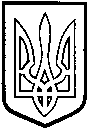 ТОМАШПІЛЬСЬКА РАЙОННА РАДАВ І Н Н И Ц Ь К О Ї  О Б Л А С Т ІРІШЕННЯ №560від 20 вересня 2019 року						37 сесія 7 скликанняПро розвиток молодіжної, сімейної політики в районі та стан справ в галузі спортуВідповідно до статті 43 Закону України „Про місцеве самоврядування в Україні”, заслухавши доповідь «Про розвиток молодіжної, сімейної політики в районі та стан справ в галузі спорту», враховуючи висновок постійної комісії районної ради з соціально-гуманітарних питань, питань охорони здоров’я, розвитку молодіжної політики та спорту, роботи з ветеранами, учасниками антитерористичної операції, районна рада ВИРІШИЛА:1. Доповідь начальника відділу сім’ї, молоді та спорту райдержадміністрації Слободяна Г.В. «Про розвиток молодіжної, сімейної політики в районі та стан справ в галузі спорту», взяти до відома.2. Контроль за виконанням даного рішення покласти на постійну комісію районної ради з соціально-гуманітарних питань, питань охорони здоров’я, розвитку молодіжної політики та спорту, роботи з ветеранами, учасниками антитерористичної операції (Затирка В.І.).Голова районної ради						Д.Коритчук